IV – FUNDAMENTOS DA ADMINISTRAÇÃO PÚBLICA SEPARAÇÃO DOS PODERES4.1 INTRODUÇÃO           Em primeiro lugar,  analisaremos a evolução do conceito sobre a  Separação dos Poderes, enquanto doutrina.A teoria da Separação de Poderes em corrente tripartite, foi esboçado primeiramente por Aristóteles, em obra autoral A Política, na qual admitia existirem três órgãos separados, aos quais caberiam as decisões do Estado. Eram eles o Poder Deliberativo, o Poder Executivo e o Poder Judiciário.  Apesar de que em obras de célebres e clássicos autores, como Platão, por exemplo, em A República, já se vislumbrava pontos que concebiam a subdivisão das funções do Estado, como forma em não permitir a supremacia total sob uma única pessoa. A História da Humanidade tem revelado que os desfechos resultantes das hegemonias são trágicos. É do conhecimento que há tendência do homem em se desvirtuar ante o acúmulo e a não limitação da autoridade a ele outorgada.Posteriormente, Locke, em sua obra Segundo Tratado sobre o Governo Civil, concebendo o Poder Legislativo como sendo superior aos demais, que inclusive estariam subordinados a ele, quais sejam, o Executivo com a incumbência de aplicar as leis e o Federativo que, muito embora, tivesse legitimidade não poderia ser desvinculado do Executivo, cabendo a este cuidar das relações internacionais do governo.Todavia, na doutrina, há um consenso ao se atribuir a MONTESQUIEU a CONSAGRAÇÃO PELA TRIPARTIÇÃO DOS PODERES, COM AS DEVIDAS REPARTIÇÕES DE ATRIBUIÇÕES NO MODELO MAIS ACEITO ATUALMENTE POR TODOS, EM SUA OBRA O ESPÍRITO DAS LEIS, com a inclusão do Poder Judiciário, entre os poderes fundamentais do Estado. Uma instância que se predisporia a defender os seus ideais. A contribuição que Montesquieu deu à história na Separação de Poderes foi colossal. O filósofo francês foi quem fundamentou a divisão dos poderes do Estado e apresentou contornos específicos a cada um deles. Além de ter sido o grande mestre a lançar as bases daquele que viria a ser um princípio constitucional da maior importância para as grandes democracias atuais.  4.2 PODER E SEPARAÇÃO DE PODERES4.2.1 PODER POLÍTICOO Estado é a institucionalização do poder político para a realização do bem comum. O poder político – ou poder estatal – é uma exigência indispensável à organização do Estado, a quem cabe aplicá-las na sua estruturação e em relação aos particulares e administrados. O exercício do poder só é possível quando incorporado em uma organização social, logo, o poder do Estado é o poder organizado pelo direito, através de sua eficácia, de modo que o centro do sistema jurídico é o equilíbrio do poder social. 4.2.2 SEPARAÇÃO DE PODERESPLATÃO – PRECURSOR DO DISCURSO DA SEPARAÇÃO DE PODERES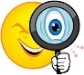 Platão foi primeiro a tratar o assunto, defendendo a separação das funções da cidade na instituição da cidade. A matéria foi debatida ao desenvolver a ideia sobre a Pólis perfeita, ao afirmar que seria prudente e sábio a distribuição de funções dos entes da comunidade.Foi primeiro autor a esboçar a ideia de uma desconcentração de poder, levantando uma corrente doutrinária baseada no equilíbrio, proporcionado por uma organização política formada por partes, defendendo inclusive uma teoria de que o todo precede as partes. Entendia a realização das funções de cada indivíduo de acordo com as suas atribuições, como sendo o princípio de uma ordem justa, equânime e harmônica.Platão firmou uma teoria de que a divisão das funções estatais era algo imprescindível e necessário, embora não tenha dado contornos específicos a essa divisão. Apenas lançou as primeiras indagações, desenhando a cidade que mais demonstrava atender aos anseios da sociedade, ao bem comum, àquela que mais se aproximava com o modelo ideal. ARISTÓTELES – DIVISÃO ESPECÍFICA DOS PODERES E DISTRIBUIÇÃO DE FUNÇÕESContudo e mais tarde, foi Aristóteles, o mais renomado discípulo de Platão, a atribuir contornos específicos a uma distribuição de funções, quando realizou uma verdadeira investigação à constituição do Estado no intuito de descobrir quais eram as formas de governo e as instituições capazes de assegurar a felicidade coletiva. 4.3 CORRENTE TRIPARTITE4.3.1 A TRIPARTIÇÃO DE PODERESConforme preleciona Alexandre de Moraes, em seu livro Direito Constitucional:A Separação de Poderes, como se indicou acima, pressupõe a tripartição das funções do Estado, ou seja, a distinção das funções legislativa, administrativa (ou executiva) e jurisdicional.“Essa classificação, que é devida a Montesquieu, encontra, porém, antecedentes na obra de Aristóteles e Locke” (FERREIRA FILHO, 2007).Todos esses grandes pensadores destacados, assim como outros em menor parcela, contribuíram para aquele que é atualmente um dos princípios fundamentais na maioria das organizações políticas e sociais.4.4 APLICAÇÃO DA SEPARAÇÃO DE PODERES NO BRASIL4.4.1. A TRIPARTIÇÃO NO ATUAL ORDENAMENTO JURÍDICO BRASILEIROA Constituição da República Federativa do Brasil predispõe, em seu artigo 2º, que são poderes da União, independentes e harmônicos entre si, o Legislativo, o Executivo e o Judiciário. aplicada hoje na maioria das democracias do mundo conhecido como o princípio da Separação de Poderes, este em Corrente Tripartite.Com respeito à independência dos poderes consagrados pela Constituição Federal Brasileira, discorreu com grande autoridade José Afonso da Silva sobre o seu significado,Mais à frente, o grande mestre também discorreu sobre a harmonia entre os poderes:Com a análise do texto constitucional podemos verificar que, apesar de os poderes do Estado serem independentes e autônomos devem também ser harmônicos entre si. Portanto, não há que se falar em supremacia de um Poder em relação a outro Poder Estatal.Trata-se de um princípio fundamental do ordenamento jurídico brasileiro que o legislador constituinte originário consagrou, na Carta Política de 1988, expressamente como CLÁUSULA PÉTREA NO ARTIGO 60, parágrafo 4º, inciso III, que estabelece: “Não será objeto de deliberação a proposta de emenda tendente a abolir: [...] a Separação de Poderes”. 4.4.2. FUNÇÕES CONSTITUCIONAIS E CONSTITUCIONALMENTE INSTITUÍDASOs poderes, reunidos em órgãos, possuem funções estabelecidas pelo legislador constituinte originário, que as distribuiu de forma que cada um dos poderes tivesse características predominantes concernentes à sua esfera de atuação, sem, contudo, estabelecer exclusividade absoluta no exercício desses misteres.4.5 PODER LEGISLATIVOAo Poder Legislativo cabe legislar e fiscalizar, sendo ambas igualmente importantes. Exerce também alguns controles-político-administrativo e o financeiro-orçamentário. 4.5.1 CONTROLE POLÍTICO - ADMINISTRATIVO EXERCIDO PELO LEGISLATIVOPelo primeiro controle, cabe a análise do gerenciamento do Estado, podendo, inclusive, questionar atos do Poder Executivo. Ainda como atribuição constitucional, temos tutelada no artigo 58, parágrafo 3º, a previsão de criação de Comissões Parlamentares de Inquérito (CPI), pela Câmara de Deputados e do Senado Federal, em conjunto ou separadamente, mediante requerimento de um terço de seus membros, com poderes de investigação próprios das autoridades judiciais e daqueles previstos nos respectivos regimentos internos das Casas Legislativas.4.5.2 CONTROLE FINANCEIRO - ORÇAMENTÁRIOEm relação ao segundo controle, financeiro-orçamentário, previsto dos artigos 70 a 75 da Constituição Federal, será exercida pelo Congresso Nacional com abrangência pública e privada, de acordo com o parágrafo único do artigo 70, incluído pela Emenda Constitucional nº 19/98, onde estabelece que preste conta qualquer pessoa física ou jurídica, pública ou privada, que utilize, arrecade, gerencie ou administre dinheiros, bens e valores públicos ou pelo qual a União responda, ou que, em nome desta, assuma obrigação de natureza pecuniária.4.5.3 DESEMPENHO DE FUNÇÕES ADMINISTRATIVAS NO PRÓPRIO LEGISLATIVOPor outro lado, não raras vezes são atribuídas ao Poder Legislativo, funções administrativas, quando esta dispõe sobre sua organização e funcionamento interno, exercendo o provimento de cargos aos seus servidores, assim como, seu plano de carreira; também exerce a função de julgar, quando este, por exemplo, exerce o julgamento do Presidente da República nos crimes de responsabilidade, de acordo com o artigo 52, incisos I e II, da CF/88. 4.6. PODER EXECUTIVOO Poder Executivo no Brasil é exercido pelo Presidente da República juntamente com os Ministros que por ele são indicados.É a ele que competem os atos de chefia de Estado, quando exerce a titularidade das relações internacionais e de governo, quando assume as relações políticas e econômicas assumidas no plano interno, típico do sistema presidencialista adotado no Brasil.Dada a função precípua inerente ao poder Executivo, qual seja administrar o Estado, através da observação das regras emanadas do poder Legislativo, não raras vezes excursiona nos campos de atuação de outra esfera de poder. Dessa forma, temos o Executivo exercendo, por exemplo, a possibilidade de adoção do instituto das Medidas Provisórias, com força de Lei, conforme determina o artigo 62, da Magna Carta de 1988:“Em caso de relevância e urgência, o Presidente da República poderá adotar Medidas Provisórias, com força de lei, devendo submetê-las de imediato ao Congresso Nacional”.Podemos ainda citar, como atribuição atípica, o julgamento de seus servidores no contencioso administrativo.4.7 PODER JUDICIÁRIOAo Poder Judiciário cabe a função jurisdicional, que consiste na aplicação da lei a um caso concreto, que lhe é apresentado como resultado de um conflito de interesses.Por outro lado, também possuem o Poder Judiciário, atribuições atípicas de natureza administrativa e legislativa.Dessa forma que, exerce a administração de atos relativos a seus servidores, por exemplo, licenças e férias de seus membros de acordo com o artigo 96, inciso I, alínea f, da CF/88, e o provimento de cargos de acordo com o artigo 96, inciso I, letra c, também da CF/88.Como atribuição legislativa tem a edição de normas regimentais, tutelada no artigo 96, inciso I, letra a, da CF/88, onde fica estabelecida a competência do Poder Judiciário, a elaboração de seus regimentos internos, observando as normas processuais e as garantias processuais das partes, dispondo sobre a competência e o funcionamento de seus órgãos jurisdicionados e administrativos. REFERÊNCIAS BRASIL - Constituição da República Federativa do Brasil. Brasília, DF: Senado Federal: Centro Gráfico, 1988. p 292. Constituição da República Federativa do Brasil. Organização de Alexandre de Moraes.COUCEIRO, Julio Cezar. Princípio da Separação de Poderes em corrente tripartite. Disponível em http://www.ambitojuridico.com.br/site/?artigo_id=10678&n_link=revista_artigos_leituraFERREIRA FILHO, Manoel Gonçalves. Curso de Direito Constitucional. 33 Ed. Ver. e at. São Paulo: Saraiva, 2007. p. 133.MORAES, Alexandre de. Direito Constitucional. 7.ed. São Paulo : Atlas,  2000.MORAES, Alexandre de. Direito Constitucional. 21ª ed. São Paulo: Atlas, 2007. p. 385MOREIRA NETO, Diogo de Figueiredo. Interferências entre Poderes do Estado. Revista de Informação Legislativa, nº 103/13. Brasília: Senado, 1989.PIÇARRA, Nuno. A Separação dos Poderes como doutrina e Princípio Constitucional – Um contributo para o estudo das suas origens e evolução. Coimbra: Coimbra Editora, 1989.SILVA, José Afonso da. Curso de Direito Constitucional Positivo. 28 ed. São Paulo: Malheiros, 2005. p.106.A divisão de MONTESQUIEU, conforme ensina Alexandre de Moraes, tornou-se princípio fundamental da organização política liberal e foi transformada em dogma pelo artigo 16 da Declaração dos Direitos do Homem e do Cidadão, de 1789: “Toda sociedade na qual a garantia dos direitos não está assegurada, nem a Separação de Poderes estabelecida não tem constituição.” Manoel Gonçalves Ferreira Filho (2007), preleciona que “Não há, nem pode haver, Estado sem poder. Este é o princípio unificador da ordem jurídica e, como tal, evidentemente, é uno”.“A divisão, segundo o critério funcional é a célebre Separação de Poderes, que consiste em distinguir três funções estatais, quais sejam, legislação, administração e jurisdição, que devem ser atribuídas a três órgãos autônomos entre si, que as exercerão com exclusividade, foi esboçada pela primeira vez por Aristóteles, na obra A Política, detalhada posteriormente por John Locke, no Segundo Tratado de Governo Civil, que também reconheceu três funções distintas, entre elas a executiva, consistente em aplicar a força pública no interno, para assegurar a ordem e o direito, e a federativa, consistente em manter relações com outros Estados, especialmente por meio de alianças. E, finalmente, consagrada na obra de Montesquieu O Espírito das Leis, a quem devemos a divisão e distribuição clássicas, tornando-se princípio fundamental da organização política liberal e transformando-se em dogma pelo artigo 16, da Declaração dos Direitos do Homem e do Cidadão, de 1789, e é prevista no artigo 2º, de nossa Constituição Federal” (MORAES, 2007).Artigo 2º SÃO PODERES DA UNIÃO, INDEPENDENTES E HARMÔNICOS ENTRE SI, O LEGISLATIVO, O EXECUTIVO E O JUDICIÁRIO.“A INDEPENDÊNCIA DOS PODERES significa: (a) que a investidura e a permanência das pessoas num órgão do governo não dependem da confiança nem da vontade dos outros; (b) que, no exercício das atribuições que lhes sejam próprias, não precisam os titulares consultar os outros nem necessitam de sua autorização; (c) que, na organização dos respectivos serviços, cada um é livre, observadas apenas as disposições constitucionais e legais.A HARMONIA ENTRE OS PODERES verifica-se primeiramente pelas normas de cortesia no trato recíproco e no respeito às prerrogativas e faculdades a que mutuamente todos têm direito. Por outro lado, cabe assinalar que nem a divisão das funções entre os órgãos do poder e nem a sua independência são absolutas. Há interferências que visam ao estabelecimento de um sistema de freios e contrapesos, à busca do equilíbrio necessário à realização do bem da coletividade e é indispensável para evitar o arbítrio e o desmando de um em detrimento do outro, em especial dos governados.Subseção II
Da Emenda à ConstituiçãoArtigo 60. A Constituição poderá ser emendada mediante proposta:I - de um terço, no mínimo, dos membros da Câmara dos Deputados ou do Senado Federal;II - do Presidente da República;III - de mais da metade das Assembleias Legislativas das unidades da Federação, manifestando-se, cada uma delas, pela maioria relativa de seus membros.Parágrafo 4º NÃO SERÁ OBJETO DE DELIBERAÇÃO A PROPOSTA DE EMENDA TENDENTE A ABOLIR: I - a forma federativa de Estado;II - o voto direto, secreto, universal e periódico;III - A SEPARAÇÃO DOS PODERES; IV - os direitos e garantias individuais. A CONSAGRAÇÃO DA SEPARAÇÃO DE PODERES COMO CLÁUSULA PÉTREA, nos deixa evidenciada o tamanho da importância e do cuidado que o legislador constituinte originário teve ao estabelecer os fundamentos deste princípio na constituição da República Federativo do Brasil de 1988. ASSISTA 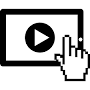 Palestra: O Estado democrático de Direito e a crise do princípio da .separação dos poderes.. ▶ 1:12:24https://www.youtube.com/watch?v=93P261NxBfsASSISTA O PRINCÍPIO DA LEGALIDADE, SEPARAÇÃO DE PODERES E O EXERCÍCIO DA COMPETÊNCIAhttps://www.youtube.com/watch?v=-wiN83qnWVU